Amite County High School	December 2022 Lunch Menu	 *Milk served daily: fat-free Chocolate and low-fat white milk. ***Menu subject to change due to unforeseen circumstances. *****This institution is an equal Opportunity Provider******Students are encouraged to select five components: fruit, vegetable, grain, meat/meat alternative and milk.  However, students are only required to select three components with one being a fruit or vegetable. ***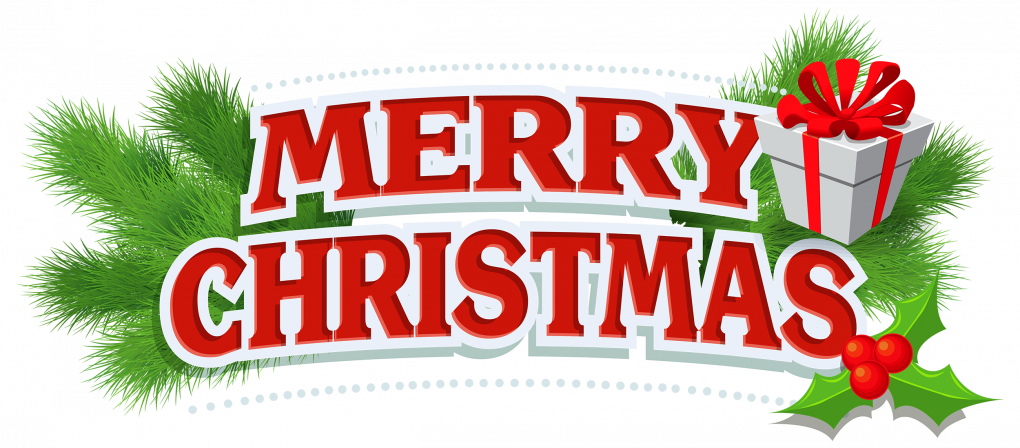 MondayTuesdayWednesdayThursdayFridayDec - 1Stuffed Crust PizzaTater TotsCalifornia VeggiesKetchup2Fruit JuiceFruit CrispMilkDec - 2Chicken Nuggets  ORMozzarella Sticks/      Marinara SauceFriesLima BeansRollKetchup 3Dipping Sauce 1Creamsicle DessertFruit JuiceChilled FruitMilkDec - 5Chicken TendersMashed Potatoes / GravyLemon Glazed CarrotsRollFruit JuiceChilled FruitMilkDec - 6Chicken SandwichFriesCalifornia VeggiesKetchup 3Mayonnaise 1Mustard 1Fruit Juice 7-12Fruit CrispMilkDec - 7Fish Sandwich  OR  Mozzarella Sticks /                            Marinara SauceFriesSteamed CarrotsConfetti ColeslawKetchup 2  Tartar Sauce 1PuddingFruit JuiceChilled FruitMilkDec - 8Beef Taco Cheesy BroccoliMexicali CornSour Cream 2Taco Sauce 1Chocolate Chip CookieFruit Juice 7-12Chilled FruitMilkDec - 9Bacon BurgerCriss Cut Sweet PotatoBaked BeansMayonnaise 1Mustard 1Ketchup 3BrowniesFruit JuiceChilled FruitMilkDec - 12Korean BBQ ChickenORChicken Egg RollsFried RiceRollSteamed BroccoliCalifornia VeggiesCreamsicle DessertFruit JuiceChilled FruitMilkDec - 13Spaghetti & Meat SauceGarlic ToastLima BeansSouthern MudFruit JuiceChilled FruitMilkDec - 14Chicken Fajita WrapFiesta RiceMexicali CornCheesy BroccoliBrowniesSour Cream 1Chilled FruitFruit Juice 7-12MilkDec - 15Pork ChopRice / GravyRollSweet Potato CasseroleGreen BeansBanana PuddingFruit JuiceChilled FruitMilkDec - 16Ham and Cheese on Bunchips PicklesBaby Carrots w/ DressingMayonnaise 1Mustard 1Fruit JuiceChilled FruitMilk